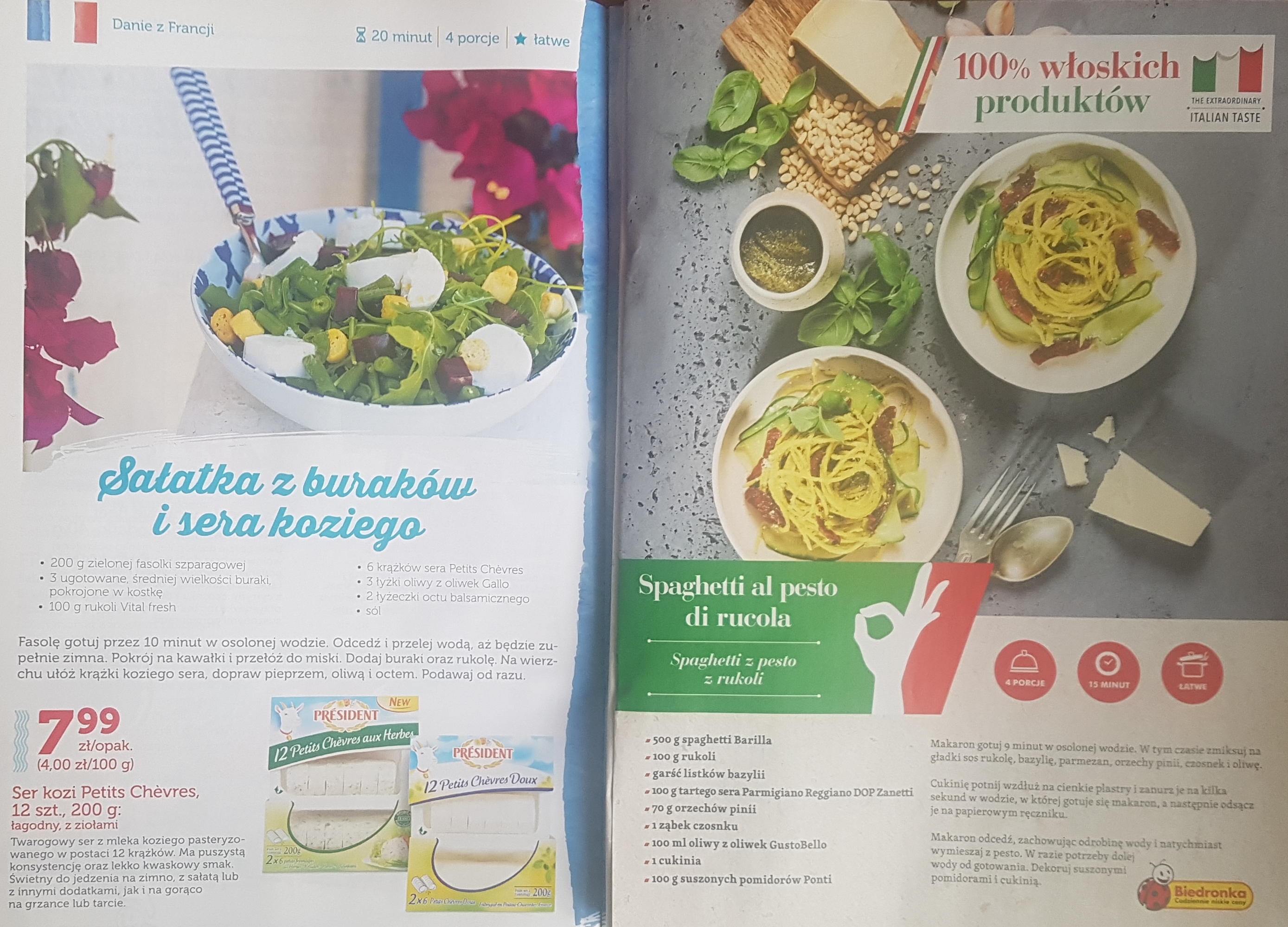                                       SMACZNEGO !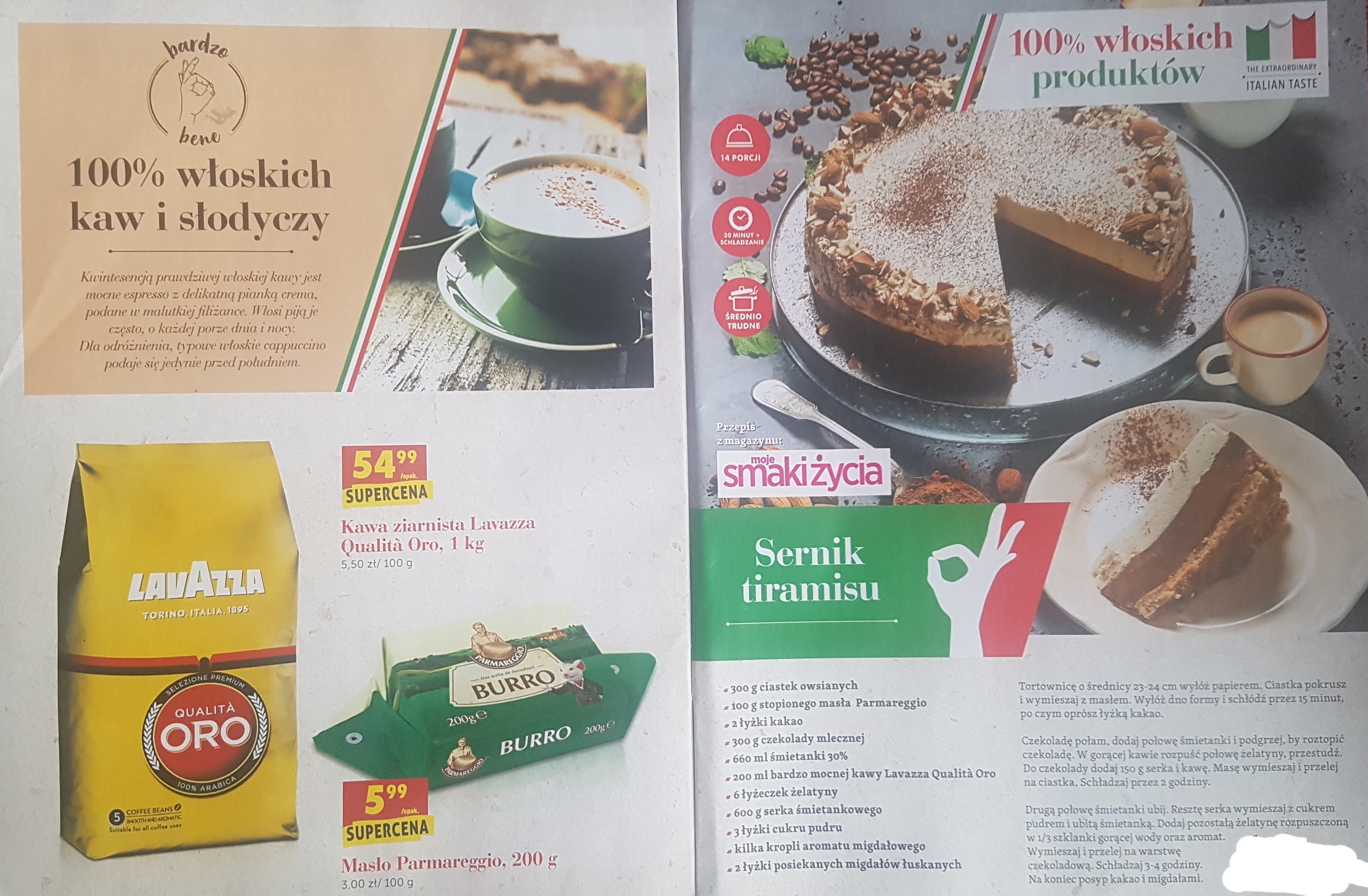 